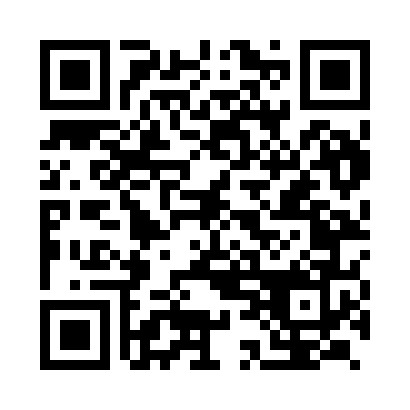 Prayer times for Kakinada, Andhra Pradesh, IndiaWed 1 May 2024 - Fri 31 May 2024High Latitude Method: One Seventh RulePrayer Calculation Method: University of Islamic SciencesAsar Calculation Method: HanafiPrayer times provided by https://www.salahtimes.comDateDayFajrSunriseDhuhrAsrMaghribIsha1Wed4:195:3511:584:246:207:372Thu4:195:3511:584:246:217:373Fri4:185:3411:584:246:217:384Sat4:175:3411:574:246:217:385Sun4:175:3311:574:246:227:386Mon4:165:3311:574:246:227:397Tue4:155:3211:574:246:227:398Wed4:155:3211:574:246:237:409Thu4:145:3211:574:256:237:4010Fri4:145:3111:574:256:237:4111Sat4:135:3111:574:266:247:4112Sun4:135:3011:574:266:247:4213Mon4:125:3011:574:266:247:4214Tue4:125:3011:574:276:257:4315Wed4:115:2911:574:276:257:4316Thu4:115:2911:574:276:257:4417Fri4:105:2911:574:286:267:4418Sat4:105:2811:574:286:267:4519Sun4:095:2811:574:296:267:4520Mon4:095:2811:574:296:277:4621Tue4:095:2811:574:296:277:4622Wed4:085:2811:574:306:277:4723Thu4:085:2711:574:306:287:4724Fri4:085:2711:584:316:287:4825Sat4:075:2711:584:316:287:4826Sun4:075:2711:584:316:297:4927Mon4:075:2711:584:326:297:4928Tue4:075:2711:584:326:297:5029Wed4:065:2711:584:326:307:5030Thu4:065:2611:584:336:307:5131Fri4:065:2611:584:336:317:51